Логоритмическое занятие в старшей логогруппеТема: «Путешествие в осенний лес»Цель: Развитие моторного праксиса, темпа и ритма речи через синтез слова, музыки и движения.Задачи: - Коррекционно-образовательные:- активизация и пополнение словаря детей по теме «Осень», «Ягоды», «Грибы»;- упражнение в согласовании частей речи между собой, образование относительных прилагательных;- Коррекционно-развивающие:- развитие речевой моторики для формирования артикуляционной базы звуков;- развитие звуко-слоговой структуры слова, речевого дыхания и естественного звучания голоса; умения допевать фразу до конца;- развитие темпо-ритмической стороны речи, общей и мелкой моторики, продолжать развивать умение правильно выполнять движения в соответствии с текстом и чётко проговаривать слова; - совершенствование техники ходьбы скользящим шагом;- развитие всех видов восприятия, памяти, внимания, связной речи, мышления, воображения, творческих способностей детей;- развитие умения ориентироваться в пространстве, зрительного внимания, прослеживающей функции глаза, фиксации взгляда;- Коррекционно-воспитательные:- воспитание наблюдательности, умения слушать друг друга, поднимать руку для ответа;- воспитание любви к музыке, к природе;Оборудование:  нотное приложение, фортепиано, магнитофон, кассеты с песенкой «кап-кап», с записью шума ветра, с циклом П.И. Чайковского «Времена года», осенние листья и грибы из картона и муляжи грибов,  натуральные листья – гербарий, сюжетные картины осеннего леса, изображения осенних деревьев, ягод, грибов, мяч, две корзины;Ход занятия1. Вводная часть. Отгадайте загадку: Пришла без красок и кисти, а перекрасила все листья.                                                                                                                        (Осень)       Ребята, представьте, что мы с вами  в осеннем лесу. Под ногами шуршат листочки. Звучит музыка «Октябрь» из цикла П. И. Чайковского «Времена года», дети выполняют скользящий шаг, затем бег на месте (чередуют).Звучит запись шума ветра. Ой, ребята, поднялся сильный ветер, зашумели и закачались наши деревья. Как дует ветер? Дуют. Дыхательная гимнастика.Исполняется зрительная и пальчиковая гимнастика с муз. Сопровождением «Листочки», движения по тексту, под ногами – картонные листочки:Красиво кружатся осенние листья,На землю ложатся осенние листья,Тихо шуршат, шелестят под ногами,Словно хотят поиграть вместе с нами!  /Е. Рузавина/(В конце дети собирают букеты из 2-3 листьев. Показ детям гербария, картинок с изображением деревьев).Упр. «С какого дерева листок?» (Образование относительных прилагательных) - показываем форму листиков кистями рук.Речедвигательное упражнение "Ветер по лесу гулял, ветер листики считал..." (Нищева Н. В.)              2. Основная часть.Ребята, а вы грибы собирать любите? Звучит осенняя музыка, дети "гуляют" по лесу и собирают грибы, разложенные на полу. По заданию л-да:  три шага - и наклон (повтор. 5 раз)3. Упр. «Съедобный-несъедобный» Дети определяют у кого какой гриб, раскладывают их по корзинам. Если гриб съедобный – говорим радостно: «Ах!», если нет - грустно – «Ох!»4. Подвижная игра на координацию движений, внимания с муз. сопровождением «Кто скорей возьмёт грибок?»Ход игры. На полу лежат картонные грибы (только съедобные). Вокруг стоят дети. Дети идут по кругу в хороводе и произносят слова с движениями по тексту (показ руками предлоги, с наклонами):Мы идём, идём, идём, мы грибы сейчас найдём.Под берёзкой, на тропинке, на пенёчке, под осинкой.Вот гриб! Не зевай! И скорей его хватай!(По окончании слов, дети должны схватить гриб из круга).(Дети пропевают названия грибов вместе с л-дом, на выдохе, выделяя ударный слог)Как называется гриб, который растёт под берёзкой? (подберЁзовик)А под осинкой? (подосИновик) и др.5. Логоритмическое упр. «Опята». На пеньке растут опята,               Сжимают и разжимают пальцы рук Очень дружные ребята!                Сцепляют пальцы в "замок" 1,2,3,4,5 -                                         Поочередно разжимаем пальцыВсех опят не сосчитать!               "Считают" указательными пальцами                                                                (то  правой, то левой рукой)  /Е. Рузавина/Ребята, что-то солнышко спряталось. Посмотрите, летит орлица по синему небу. Крылья распластала, солнышко застлала. Что это? (туча). 6. Зрительная и пальчиковая гимнастика с муз. Сопровождением «Солнышко и тучка»:Солнышко с тучками в прятки играло.   Смотрим глазами влево и вправоСолнышко тучки-летучки считало:         считают на пальцах, показываютЛёгких – две тучки,                       два пальцаТяжёлых – три тучки.                    три пальцаТучки попрятались, тучек не стало.    Ладошками закрывают глазаСолнце на небе опять засияло!      Моргают глазами и раскрывают ладошки         7.  Ведь сейчас осень, а осенью часто моросит дождик. Что часто бывает осенью? (ответы детей). Давайте споём песенку «Кап-кап» и вспомним:Осень-осень наступила – листья осыпаются.Солнце в небе потускнело, дождик начинается!Припев: кап-кап на дорожку! Кап-кап на ладошку!Дождик, землю поливай, с нами поиграй!Паучки, жучки и мошки прячутся, скрываютсяИ в далёкую дорогу птицы собираются. Припев:(Движения по тексту).      8.   Речь с движением. Вспоминаем, что мы делали:                                                                   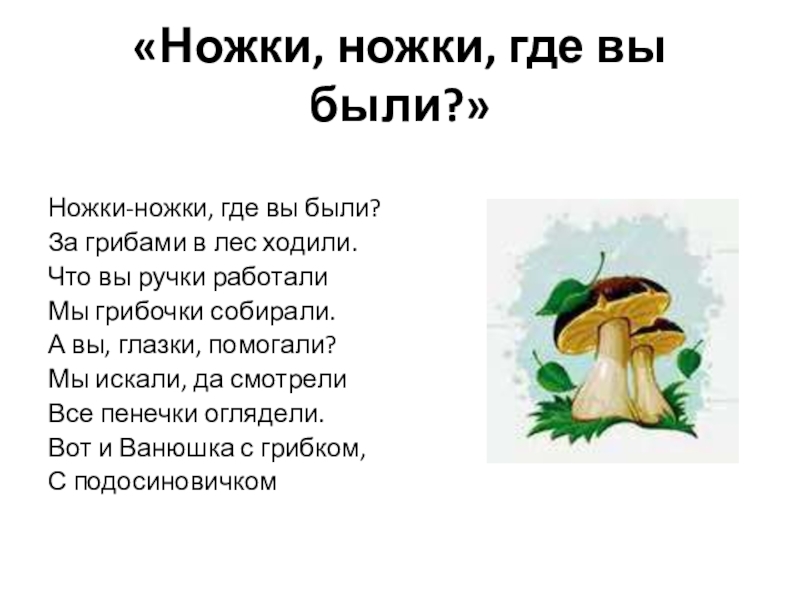 9. Дети с опорой на картинки ещё раз проговаривают названия грибов, кидая мяч друг другу по очереди.Итог. Оценка работы детей.